Application form 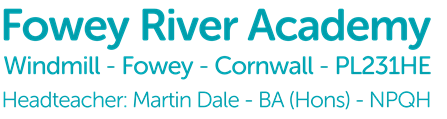 Teaching rolesPlease call 01726 83348 if you have any questions on how to complete this form or if you require it in a different format.Please fill in all sections of the form using black ink/type. The information you provide will help us make a fair decision in the selection process. Thank you for taking the time and effort to complete this application form. Please return either by:e-mail to: 	jwalmsley@fracademy.org   orPost to: 	Mrs J Walmsley		PA to the Headteacher		Fowey River Academy		Windmill		FOWEY		Cornwall		PL23 1HEPlease make sure you complete and return our equal opportunities monitoring form.About the roleAbout the roleRole applied for:Ref no:About youAbout youAbout youAbout youTitle:Surname:First name(s):Home address:Home phone:Home address:Work phone:Home address:Mobile:Postcode:Email:NI Number:(This information is available from the Department for Work and Pensions)(This information is available from the Department for Work and Pensions)Qualifications achieved from secondary, higher and further educationQualifications achieved from secondary, higher and further educationQualifications achieved from secondary, higher and further educationQualifications achieved from secondary, higher and further educationAge 11 -16:Age 11 -16:Age 11 -16:Age 11 -16:School/college attended (with dates) and locationLevel and number of qualifications (e.g. 10 O Levels)Grade awardedYear achievedPost 16 education below degree level:Post 16 education below degree level:Post 16 education below degree level:Post 16 education below degree level:School/college attended (with dates) and locationQualifications achieved with subjectsGrade awardedYear achievedEducation at degree level and beyond:Education at degree level and beyond:Education at degree level and beyond:Education at degree level and beyond:Type of qualification (BA, BSc, Bed, Hons, MA PH.D etc)University/college & subject title of qualificationClass or GradeYear achievedTeaching qualification (if not detailed above):Teaching qualification (if not detailed above):Teaching qualification (if not detailed above):Teaching qualification (if not detailed above):Name of qualification, age range, subjects qualified to teachName of training providerGradeYear achievedSpecific qualifications related to teaching and education:Specific qualifications related to teaching and education:Specific qualifications related to teaching and education:Specific qualifications related to teaching and education:Name of qualification (NPQH, SEN, PG Dip)ProviderGradeDate achieved (dd/mm/yy)Teacher TrainingTeacher TrainingTeacher TrainingDo you have Qualified Teacher Status?Do you have Qualified Teacher Status?Date achieved:      Date achieved:      Date achieved:      DFES GTC/Teacher reference number:      DFES GTC/Teacher reference number:      DFES GTC/Teacher reference number:      Statutory induction period (if qualified after 7th May 1999):-Statutory induction period (if qualified after 7th May 1999):-Statutory induction period (if qualified after 7th May 1999):-Started:      Completed:      Completed:      Are you subject to any conditions or prohibitions placed on you by the GTC(or other) in the UK?Are you subject to any conditions or prohibitions placed on you by the GTC(or other) in the UK?If yes, please enclose details with dates in a sealed envelope and attach to this formIf yes, please enclose details with dates in a sealed envelope and attach to this formIf yes, please enclose details with dates in a sealed envelope and attach to this formNon award bearing professional development undertaken in last five yearsNon award bearing professional development undertaken in last five yearsNon award bearing professional development undertaken in last five yearsName of providerTitle of course/training (e.g. first aid at work, child protection, risk assessments, etc)Qualification/level of trainingYour current or most recent employmentYour current or most recent employmentYour current or most recent employmentYour current or most recent employmentYour current or most recent employmentNote: If you are applying for your first job, please provide any voluntary work/work experience in the “Previous employment or experience” section.Note: If you are applying for your first job, please provide any voluntary work/work experience in the “Previous employment or experience” section.Note: If you are applying for your first job, please provide any voluntary work/work experience in the “Previous employment or experience” section.Note: If you are applying for your first job, please provide any voluntary work/work experience in the “Previous employment or experience” section.Note: If you are applying for your first job, please provide any voluntary work/work experience in the “Previous employment or experience” section.Employer name:Job title:Job title:Employer address:Salary:Salary:Employer address:Start date:Start date:Employer address:Leave date:  (if applicable)  Leave date:  (if applicable)  Reason for leaving:If this is/was a teaching post, please provide:-Type of school (delete as appropriate): nursery, infant, junior, primary, middle, special, PRU, secondary, other (please state): If this is/was a teaching post, please provide:-Type of school (delete as appropriate): nursery, infant, junior, primary, middle, special, PRU, secondary, other (please state): If this is/was a teaching post, please provide:-Type of school (delete as appropriate): nursery, infant, junior, primary, middle, special, PRU, secondary, other (please state): If this is/was a teaching post, please provide:-Type of school (delete as appropriate): nursery, infant, junior, primary, middle, special, PRU, secondary, other (please state): If this is/was a teaching post, please provide:-Type of school (delete as appropriate): nursery, infant, junior, primary, middle, special, PRU, secondary, other (please state): Status of school (delete as appropriate): community, foundation, trust, formal federation, independent, academy, VC, VA, other (please state):Status of school (delete as appropriate): community, foundation, trust, formal federation, independent, academy, VC, VA, other (please state):Status of school (delete as appropriate): community, foundation, trust, formal federation, independent, academy, VC, VA, other (please state):Status of school (delete as appropriate): community, foundation, trust, formal federation, independent, academy, VC, VA, other (please state):Status of school (delete as appropriate): community, foundation, trust, formal federation, independent, academy, VC, VA, other (please state):Gender taught (delete as appropriate): boys, girls or mixed                 Number on roll:      Gender taught (delete as appropriate): boys, girls or mixed                 Number on roll:      Gender taught (delete as appropriate): boys, girls or mixed                 Number on roll:      Gender taught (delete as appropriate): boys, girls or mixed                 Number on roll:      Gender taught (delete as appropriate): boys, girls or mixed                 Number on roll:      Key stage(s) or year group(s) (if primary) taught:      Key stage(s) or year group(s) (if primary) taught:      Key stage(s) or year group(s) (if primary) taught:      Key stage(s) or year group(s) (if primary) taught:      Key stage(s) or year group(s) (if primary) taught:      Salary & salary point:      Salary & salary point:      Salary & salary point:      Additional allowances (TLR,SEN, R&R):      Additional allowances (TLR,SEN, R&R):      Main duties and responsibilities (include any additional roles undertaken organising school trips, events, leading activities, etc): Main duties and responsibilities (include any additional roles undertaken organising school trips, events, leading activities, etc): Main duties and responsibilities (include any additional roles undertaken organising school trips, events, leading activities, etc): Main duties and responsibilities (include any additional roles undertaken organising school trips, events, leading activities, etc): Main duties and responsibilities (include any additional roles undertaken organising school trips, events, leading activities, etc): Previous employment or experiencePrevious employment or experiencePrevious employment or experiencePrevious employment or experiencePrevious employment or experienceStart with the most recent first and work backwards. You must explain any gaps in your work history since you left education (e.g. unemployment; career breaks; voluntary work; travel etc). Start with the most recent first and work backwards. You must explain any gaps in your work history since you left education (e.g. unemployment; career breaks; voluntary work; travel etc). Start with the most recent first and work backwards. You must explain any gaps in your work history since you left education (e.g. unemployment; career breaks; voluntary work; travel etc). Start with the most recent first and work backwards. You must explain any gaps in your work history since you left education (e.g. unemployment; career breaks; voluntary work; travel etc). Start with the most recent first and work backwards. You must explain any gaps in your work history since you left education (e.g. unemployment; career breaks; voluntary work; travel etc). Dates(dd/mm/yy)Dates(dd/mm/yy)Name of school/employer and addressorReason for gap in employmentJob title, duties and responsibilities.Please include: type/status of school; number on roll; key stage(s) or year group taught; and gender taughtReason for leavingFromToName of school/employer and addressorReason for gap in employmentJob title, duties and responsibilities.Please include: type/status of school; number on roll; key stage(s) or year group taught; and gender taughtReason for leavingSafeguarding children, young people & vulnerable adultsWe are committed to safeguarding children, young people and vulnerable adults. From your training and/or experience, please give examples that demonstrate your knowledge and commitment to safeguarding and how you would ensure these vulnerable groups remain in a safe environment.Your supporting statementThis important part of your application will be used to decide if you meet the criteria and should be shortlisted for interview. Refer to the role information supplied and tell us how your skills and experience match. Use examples where possible and provide the situation or task, your action(s) and the result. If you are applying for your first job, provide examples of other relevant experience that will help us decide your suitability, e.g. gained through education, the community etc.Interview requirementsWe will make reasonable adjustments to help a person with disabilities through the application and selection process. If you have specific requirements for attending an interview, please let us know:ReferencesReferencesReferencesReferencesReferencesReferencesPlease provide 2 references. Do not use friends or relatives. We will ask for references before your interview. We will ask for references before your interview. If any of your previous roles (voluntary or paid) involved working with children, young people and/or vulnerable adults, we will ask for information about past disciplinary issues relating to these vulnerable groups (including any in which the time penalty is ‘time expired’) and whether you have been subject to any child/vulnerable adult protection concerns and the outcome of any enquiry or disciplinary procedure. If you have any concerns, please contact us the school you are applying to.Please provide 2 references. Do not use friends or relatives. We will ask for references before your interview. We will ask for references before your interview. If any of your previous roles (voluntary or paid) involved working with children, young people and/or vulnerable adults, we will ask for information about past disciplinary issues relating to these vulnerable groups (including any in which the time penalty is ‘time expired’) and whether you have been subject to any child/vulnerable adult protection concerns and the outcome of any enquiry or disciplinary procedure. If you have any concerns, please contact us the school you are applying to.Please provide 2 references. Do not use friends or relatives. We will ask for references before your interview. We will ask for references before your interview. If any of your previous roles (voluntary or paid) involved working with children, young people and/or vulnerable adults, we will ask for information about past disciplinary issues relating to these vulnerable groups (including any in which the time penalty is ‘time expired’) and whether you have been subject to any child/vulnerable adult protection concerns and the outcome of any enquiry or disciplinary procedure. If you have any concerns, please contact us the school you are applying to.Please provide 2 references. Do not use friends or relatives. We will ask for references before your interview. We will ask for references before your interview. If any of your previous roles (voluntary or paid) involved working with children, young people and/or vulnerable adults, we will ask for information about past disciplinary issues relating to these vulnerable groups (including any in which the time penalty is ‘time expired’) and whether you have been subject to any child/vulnerable adult protection concerns and the outcome of any enquiry or disciplinary procedure. If you have any concerns, please contact us the school you are applying to.Please provide 2 references. Do not use friends or relatives. We will ask for references before your interview. We will ask for references before your interview. If any of your previous roles (voluntary or paid) involved working with children, young people and/or vulnerable adults, we will ask for information about past disciplinary issues relating to these vulnerable groups (including any in which the time penalty is ‘time expired’) and whether you have been subject to any child/vulnerable adult protection concerns and the outcome of any enquiry or disciplinary procedure. If you have any concerns, please contact us the school you are applying to.Please provide 2 references. Do not use friends or relatives. We will ask for references before your interview. We will ask for references before your interview. If any of your previous roles (voluntary or paid) involved working with children, young people and/or vulnerable adults, we will ask for information about past disciplinary issues relating to these vulnerable groups (including any in which the time penalty is ‘time expired’) and whether you have been subject to any child/vulnerable adult protection concerns and the outcome of any enquiry or disciplinary procedure. If you have any concerns, please contact us the school you are applying to.Reference 1: This must be your current or most recent employer or, if you do not have any previous employment, your most recent tutor (school, college or university).Reference 1: This must be your current or most recent employer or, if you do not have any previous employment, your most recent tutor (school, college or university).Reference 1: This must be your current or most recent employer or, if you do not have any previous employment, your most recent tutor (school, college or university).Reference 2: If you have worked with children, young people or vulnerable adults in the past, but are not currently, this must be the most recent employer by whom you were employed to work with these vulnerable groups. Otherwise, a reference of your choice.Reference 2: If you have worked with children, young people or vulnerable adults in the past, but are not currently, this must be the most recent employer by whom you were employed to work with these vulnerable groups. Otherwise, a reference of your choice.Reference 2: If you have worked with children, young people or vulnerable adults in the past, but are not currently, this must be the most recent employer by whom you were employed to work with these vulnerable groups. Otherwise, a reference of your choice.Full name:Full name:Job title:Job title:Employer:Employer:Address:Address:Postcode:Postcode:Email:Email:Relationship to you:Relationship to you:Did this role involve working with children, young people and/or vulnerable adults?Did this role involve working with children, young people and/or vulnerable adults?Did this role involve working with children, young people and/or vulnerable adults?Did this role involve working with children, young people and/or vulnerable adults?Independent Safeguarding Authority (ISA) registrationIndependent Safeguarding Authority (ISA) registrationAre you currently ISA registered?If yes, please provide your ISA 20 digit personal registration number (by providing this you are giving us consent to check your registration status with the ISA):If yes, please provide your ISA 20 digit personal registration number (by providing this you are giving us consent to check your registration status with the ISA):Declaration of criminal convictionsDeclaration of criminal convictionsDeclaration of criminal convictionsDeclaration of criminal convictionsDeclaration of criminal convictionsDeclaration of criminal convictionsDeclaration of criminal convictionsDeclaration of criminal convictionsThe School is exempt from the Rehabilitation of Offenders Act 1974 and therefore all convictions, cautions, reprimands and final warnings (including those which would normally be considered ‘spent’ under the Act) must be declared, subject to the DBS filtering rules.  If you have a criminal record this will not automatically debar you from employment.  Instead, each case will be assessed fairly by reference to the School’s objective assessment procedure set out in the School’s Recruitment, Selection and Disclosure Policy and Procedure. It is a condition of your application that you answer the questions below.  The School is exempt from the Rehabilitation of Offenders Act 1974 and therefore all convictions, cautions, reprimands and final warnings (including those which would normally be considered ‘spent’ under the Act) must be declared, subject to the DBS filtering rules.  If you have a criminal record this will not automatically debar you from employment.  Instead, each case will be assessed fairly by reference to the School’s objective assessment procedure set out in the School’s Recruitment, Selection and Disclosure Policy and Procedure. It is a condition of your application that you answer the questions below.  The School is exempt from the Rehabilitation of Offenders Act 1974 and therefore all convictions, cautions, reprimands and final warnings (including those which would normally be considered ‘spent’ under the Act) must be declared, subject to the DBS filtering rules.  If you have a criminal record this will not automatically debar you from employment.  Instead, each case will be assessed fairly by reference to the School’s objective assessment procedure set out in the School’s Recruitment, Selection and Disclosure Policy and Procedure. It is a condition of your application that you answer the questions below.  The School is exempt from the Rehabilitation of Offenders Act 1974 and therefore all convictions, cautions, reprimands and final warnings (including those which would normally be considered ‘spent’ under the Act) must be declared, subject to the DBS filtering rules.  If you have a criminal record this will not automatically debar you from employment.  Instead, each case will be assessed fairly by reference to the School’s objective assessment procedure set out in the School’s Recruitment, Selection and Disclosure Policy and Procedure. It is a condition of your application that you answer the questions below.  The School is exempt from the Rehabilitation of Offenders Act 1974 and therefore all convictions, cautions, reprimands and final warnings (including those which would normally be considered ‘spent’ under the Act) must be declared, subject to the DBS filtering rules.  If you have a criminal record this will not automatically debar you from employment.  Instead, each case will be assessed fairly by reference to the School’s objective assessment procedure set out in the School’s Recruitment, Selection and Disclosure Policy and Procedure. It is a condition of your application that you answer the questions below.  The School is exempt from the Rehabilitation of Offenders Act 1974 and therefore all convictions, cautions, reprimands and final warnings (including those which would normally be considered ‘spent’ under the Act) must be declared, subject to the DBS filtering rules.  If you have a criminal record this will not automatically debar you from employment.  Instead, each case will be assessed fairly by reference to the School’s objective assessment procedure set out in the School’s Recruitment, Selection and Disclosure Policy and Procedure. It is a condition of your application that you answer the questions below.  The School is exempt from the Rehabilitation of Offenders Act 1974 and therefore all convictions, cautions, reprimands and final warnings (including those which would normally be considered ‘spent’ under the Act) must be declared, subject to the DBS filtering rules.  If you have a criminal record this will not automatically debar you from employment.  Instead, each case will be assessed fairly by reference to the School’s objective assessment procedure set out in the School’s Recruitment, Selection and Disclosure Policy and Procedure. It is a condition of your application that you answer the questions below.  The School is exempt from the Rehabilitation of Offenders Act 1974 and therefore all convictions, cautions, reprimands and final warnings (including those which would normally be considered ‘spent’ under the Act) must be declared, subject to the DBS filtering rules.  If you have a criminal record this will not automatically debar you from employment.  Instead, each case will be assessed fairly by reference to the School’s objective assessment procedure set out in the School’s Recruitment, Selection and Disclosure Policy and Procedure. It is a condition of your application that you answer the questions below.  Have you been cautioned, subject to a court order, bound over, received a reprimand or warning or been found guilty of committing any criminal offence whether in the United Kingdom or in another country?Have you been cautioned, subject to a court order, bound over, received a reprimand or warning or been found guilty of committing any criminal offence whether in the United Kingdom or in another country?Have you been cautioned, subject to a court order, bound over, received a reprimand or warning or been found guilty of committing any criminal offence whether in the United Kingdom or in another country?Have you been cautioned, subject to a court order, bound over, received a reprimand or warning or been found guilty of committing any criminal offence whether in the United Kingdom or in another country?Have you been cautioned, subject to a court order, bound over, received a reprimand or warning or been found guilty of committing any criminal offence whether in the United Kingdom or in another country?	Yes	No	Yes	No	Yes	NoIs there any relevant court action pending against you?Is there any relevant court action pending against you?Is there any relevant court action pending against you?Is there any relevant court action pending against you?Is there any relevant court action pending against you?	Yes	No	Yes	No	Yes	NoIf answering “YES” to any of the above, please provide the following information on a separate sheet and send this in a sealed envelope marked ‘confidential’ with your application form:Details of the order, restriction, conviction or caution and the date this was made;The relevant court or body and the sentence, if any, which was imposed; andA copy of the relevant order or conviction.If answering “YES” to any of the above, please provide the following information on a separate sheet and send this in a sealed envelope marked ‘confidential’ with your application form:Details of the order, restriction, conviction or caution and the date this was made;The relevant court or body and the sentence, if any, which was imposed; andA copy of the relevant order or conviction.If answering “YES” to any of the above, please provide the following information on a separate sheet and send this in a sealed envelope marked ‘confidential’ with your application form:Details of the order, restriction, conviction or caution and the date this was made;The relevant court or body and the sentence, if any, which was imposed; andA copy of the relevant order or conviction.If answering “YES” to any of the above, please provide the following information on a separate sheet and send this in a sealed envelope marked ‘confidential’ with your application form:Details of the order, restriction, conviction or caution and the date this was made;The relevant court or body and the sentence, if any, which was imposed; andA copy of the relevant order or conviction.If answering “YES” to any of the above, please provide the following information on a separate sheet and send this in a sealed envelope marked ‘confidential’ with your application form:Details of the order, restriction, conviction or caution and the date this was made;The relevant court or body and the sentence, if any, which was imposed; andA copy of the relevant order or conviction.If answering “YES” to any of the above, please provide the following information on a separate sheet and send this in a sealed envelope marked ‘confidential’ with your application form:Details of the order, restriction, conviction or caution and the date this was made;The relevant court or body and the sentence, if any, which was imposed; andA copy of the relevant order or conviction.If answering “YES” to any of the above, please provide the following information on a separate sheet and send this in a sealed envelope marked ‘confidential’ with your application form:Details of the order, restriction, conviction or caution and the date this was made;The relevant court or body and the sentence, if any, which was imposed; andA copy of the relevant order or conviction.If answering “YES” to any of the above, please provide the following information on a separate sheet and send this in a sealed envelope marked ‘confidential’ with your application form:Details of the order, restriction, conviction or caution and the date this was made;The relevant court or body and the sentence, if any, which was imposed; andA copy of the relevant order or conviction.An offer of employment is conditional upon the School receiving an Enhanced Disclosure from the Disclosure and Barring Service (DBS), which the School considers to be satisfactory.  The School applies for an Enhanced Check for Regulated Activity from the DBS (which includes a check of the Children’s Barred List) in respect of all positions at the School that amount to regulated activity.  It is unlawful for the School to employ anyone who is barred from working with children.  It is a criminal offence for any person who is barred from working with children to attempt to apply for a position at the School.  If you are successful in your application, you will be required to complete a DBS Disclosure Application Form.  Any information disclosed will be handled in accordance with any guidance and/or code of practice published by the DBS.I accept that if any of the information is found to be false or misleading I will be disqualified from appointment.  I understand that any subsequent offer of employment will be subject to the outcome of a DBS criminal record check and that Cornwall Council will request my authorisation for such a check to be made.An offer of employment is conditional upon the School receiving an Enhanced Disclosure from the Disclosure and Barring Service (DBS), which the School considers to be satisfactory.  The School applies for an Enhanced Check for Regulated Activity from the DBS (which includes a check of the Children’s Barred List) in respect of all positions at the School that amount to regulated activity.  It is unlawful for the School to employ anyone who is barred from working with children.  It is a criminal offence for any person who is barred from working with children to attempt to apply for a position at the School.  If you are successful in your application, you will be required to complete a DBS Disclosure Application Form.  Any information disclosed will be handled in accordance with any guidance and/or code of practice published by the DBS.I accept that if any of the information is found to be false or misleading I will be disqualified from appointment.  I understand that any subsequent offer of employment will be subject to the outcome of a DBS criminal record check and that Cornwall Council will request my authorisation for such a check to be made.An offer of employment is conditional upon the School receiving an Enhanced Disclosure from the Disclosure and Barring Service (DBS), which the School considers to be satisfactory.  The School applies for an Enhanced Check for Regulated Activity from the DBS (which includes a check of the Children’s Barred List) in respect of all positions at the School that amount to regulated activity.  It is unlawful for the School to employ anyone who is barred from working with children.  It is a criminal offence for any person who is barred from working with children to attempt to apply for a position at the School.  If you are successful in your application, you will be required to complete a DBS Disclosure Application Form.  Any information disclosed will be handled in accordance with any guidance and/or code of practice published by the DBS.I accept that if any of the information is found to be false or misleading I will be disqualified from appointment.  I understand that any subsequent offer of employment will be subject to the outcome of a DBS criminal record check and that Cornwall Council will request my authorisation for such a check to be made.An offer of employment is conditional upon the School receiving an Enhanced Disclosure from the Disclosure and Barring Service (DBS), which the School considers to be satisfactory.  The School applies for an Enhanced Check for Regulated Activity from the DBS (which includes a check of the Children’s Barred List) in respect of all positions at the School that amount to regulated activity.  It is unlawful for the School to employ anyone who is barred from working with children.  It is a criminal offence for any person who is barred from working with children to attempt to apply for a position at the School.  If you are successful in your application, you will be required to complete a DBS Disclosure Application Form.  Any information disclosed will be handled in accordance with any guidance and/or code of practice published by the DBS.I accept that if any of the information is found to be false or misleading I will be disqualified from appointment.  I understand that any subsequent offer of employment will be subject to the outcome of a DBS criminal record check and that Cornwall Council will request my authorisation for such a check to be made.An offer of employment is conditional upon the School receiving an Enhanced Disclosure from the Disclosure and Barring Service (DBS), which the School considers to be satisfactory.  The School applies for an Enhanced Check for Regulated Activity from the DBS (which includes a check of the Children’s Barred List) in respect of all positions at the School that amount to regulated activity.  It is unlawful for the School to employ anyone who is barred from working with children.  It is a criminal offence for any person who is barred from working with children to attempt to apply for a position at the School.  If you are successful in your application, you will be required to complete a DBS Disclosure Application Form.  Any information disclosed will be handled in accordance with any guidance and/or code of practice published by the DBS.I accept that if any of the information is found to be false or misleading I will be disqualified from appointment.  I understand that any subsequent offer of employment will be subject to the outcome of a DBS criminal record check and that Cornwall Council will request my authorisation for such a check to be made.An offer of employment is conditional upon the School receiving an Enhanced Disclosure from the Disclosure and Barring Service (DBS), which the School considers to be satisfactory.  The School applies for an Enhanced Check for Regulated Activity from the DBS (which includes a check of the Children’s Barred List) in respect of all positions at the School that amount to regulated activity.  It is unlawful for the School to employ anyone who is barred from working with children.  It is a criminal offence for any person who is barred from working with children to attempt to apply for a position at the School.  If you are successful in your application, you will be required to complete a DBS Disclosure Application Form.  Any information disclosed will be handled in accordance with any guidance and/or code of practice published by the DBS.I accept that if any of the information is found to be false or misleading I will be disqualified from appointment.  I understand that any subsequent offer of employment will be subject to the outcome of a DBS criminal record check and that Cornwall Council will request my authorisation for such a check to be made.An offer of employment is conditional upon the School receiving an Enhanced Disclosure from the Disclosure and Barring Service (DBS), which the School considers to be satisfactory.  The School applies for an Enhanced Check for Regulated Activity from the DBS (which includes a check of the Children’s Barred List) in respect of all positions at the School that amount to regulated activity.  It is unlawful for the School to employ anyone who is barred from working with children.  It is a criminal offence for any person who is barred from working with children to attempt to apply for a position at the School.  If you are successful in your application, you will be required to complete a DBS Disclosure Application Form.  Any information disclosed will be handled in accordance with any guidance and/or code of practice published by the DBS.I accept that if any of the information is found to be false or misleading I will be disqualified from appointment.  I understand that any subsequent offer of employment will be subject to the outcome of a DBS criminal record check and that Cornwall Council will request my authorisation for such a check to be made.An offer of employment is conditional upon the School receiving an Enhanced Disclosure from the Disclosure and Barring Service (DBS), which the School considers to be satisfactory.  The School applies for an Enhanced Check for Regulated Activity from the DBS (which includes a check of the Children’s Barred List) in respect of all positions at the School that amount to regulated activity.  It is unlawful for the School to employ anyone who is barred from working with children.  It is a criminal offence for any person who is barred from working with children to attempt to apply for a position at the School.  If you are successful in your application, you will be required to complete a DBS Disclosure Application Form.  Any information disclosed will be handled in accordance with any guidance and/or code of practice published by the DBS.I accept that if any of the information is found to be false or misleading I will be disqualified from appointment.  I understand that any subsequent offer of employment will be subject to the outcome of a DBS criminal record check and that Cornwall Council will request my authorisation for such a check to be made.Signature:Date:Disclosure of interestDisclosure of interestDisclosure of interestDisclosure of interestDisclosure of interestDisclosure of interestDisclosure of interestHave you ever received a redundancy payment or pension from a local authority?Have you ever received a redundancy payment or pension from a local authority?Have you ever received a redundancy payment or pension from a local authority?Have you ever received a redundancy payment or pension from a local authority?If yes, please give details including month and year:     If yes, please give details including month and year:     If yes, please give details including month and year:     If yes, please give details including month and year:     If yes, please give details including month and year:     If yes, please give details including month and year:     Are there any restrictions to you living and working in the UK which might affect your right to work for us (e.g. needing a work permit/visa)?Are there any restrictions to you living and working in the UK which might affect your right to work for us (e.g. needing a work permit/visa)?Are there any restrictions to you living and working in the UK which might affect your right to work for us (e.g. needing a work permit/visa)?Are there any restrictions to you living and working in the UK which might affect your right to work for us (e.g. needing a work permit/visa)?If yes, please provide details:      If yes, please provide details:      If yes, please provide details:      If yes, please provide details:      If yes, please provide details:      If yes, please provide details:      The role information supplied will say if this post requires travel and, if so, if you need access to transport and/or a full current UK driving licence.The role information supplied will say if this post requires travel and, if so, if you need access to transport and/or a full current UK driving licence.The role information supplied will say if this post requires travel and, if so, if you need access to transport and/or a full current UK driving licence.The role information supplied will say if this post requires travel and, if so, if you need access to transport and/or a full current UK driving licence.The role information supplied will say if this post requires travel and, if so, if you need access to transport and/or a full current UK driving licence.The role information supplied will say if this post requires travel and, if so, if you need access to transport and/or a full current UK driving licence.If needed, do you have access to transport?If needed, do you have access to transport?If needed, do you have access to transport?If needed, do you have access to transport?If needed, do you have a full current UK driving licence?If needed, do you have a full current UK driving licence?If needed, do you have a full current UK driving licence?If needed, do you have a full current UK driving licence?The Working Time Regulations (1998) require us to check the hours worked by employees. Would this role be your only employment?The Working Time Regulations (1998) require us to check the hours worked by employees. Would this role be your only employment?The Working Time Regulations (1998) require us to check the hours worked by employees. Would this role be your only employment?The Working Time Regulations (1998) require us to check the hours worked by employees. Would this role be your only employment?If no, please provide details of your other role(s) and the days and hours you work:      If no, please provide details of your other role(s) and the days and hours you work:      If no, please provide details of your other role(s) and the days and hours you work:      If no, please provide details of your other role(s) and the days and hours you work:      If no, please provide details of your other role(s) and the days and hours you work:      If no, please provide details of your other role(s) and the days and hours you work:      Canvassing of our Councillors and employees (asking them to help you get this role), directly or indirectly, for any appointment will disqualify your application. Also, if you fail to declare any relationship with a Councillor or employee of Cornwall Council your application may be disqualified and, if appointed, you may be dismissed without notice.Canvassing of our Councillors and employees (asking them to help you get this role), directly or indirectly, for any appointment will disqualify your application. Also, if you fail to declare any relationship with a Councillor or employee of Cornwall Council your application may be disqualified and, if appointed, you may be dismissed without notice.Canvassing of our Councillors and employees (asking them to help you get this role), directly or indirectly, for any appointment will disqualify your application. Also, if you fail to declare any relationship with a Councillor or employee of Cornwall Council your application may be disqualified and, if appointed, you may be dismissed without notice.Canvassing of our Councillors and employees (asking them to help you get this role), directly or indirectly, for any appointment will disqualify your application. Also, if you fail to declare any relationship with a Councillor or employee of Cornwall Council your application may be disqualified and, if appointed, you may be dismissed without notice.Canvassing of our Councillors and employees (asking them to help you get this role), directly or indirectly, for any appointment will disqualify your application. Also, if you fail to declare any relationship with a Councillor or employee of Cornwall Council your application may be disqualified and, if appointed, you may be dismissed without notice.Canvassing of our Councillors and employees (asking them to help you get this role), directly or indirectly, for any appointment will disqualify your application. Also, if you fail to declare any relationship with a Councillor or employee of Cornwall Council your application may be disqualified and, if appointed, you may be dismissed without notice.Are you related to, or have you formed any relationship (personal, financial or professional) with any current Councillor or employee of Cornwall Council, or School Governor?Are you related to, or have you formed any relationship (personal, financial or professional) with any current Councillor or employee of Cornwall Council, or School Governor?Are you related to, or have you formed any relationship (personal, financial or professional) with any current Councillor or employee of Cornwall Council, or School Governor?Are you related to, or have you formed any relationship (personal, financial or professional) with any current Councillor or employee of Cornwall Council, or School Governor?If yes, please give details:      If yes, please give details:      If yes, please give details:      If yes, please give details:      If yes, please give details:      If yes, please give details:      Do you, your partner or family have any interests (personal, financial or professional) that may conflict with you doing this role?Do you, your partner or family have any interests (personal, financial or professional) that may conflict with you doing this role?Do you, your partner or family have any interests (personal, financial or professional) that may conflict with you doing this role?Do you, your partner or family have any interests (personal, financial or professional) that may conflict with you doing this role?If yes, please give details:      If yes, please give details:      If yes, please give details:      If yes, please give details:      If yes, please give details:      If yes, please give details:      Have you ever been the subject of a formal disciplinary procedure?  Have you ever been dismissed from any previous employment?Have you ever been the subject of a formal disciplinary procedure?  Have you ever been dismissed from any previous employment?Have you ever been the subject of a formal disciplinary procedure?  Have you ever been dismissed from any previous employment?Have you ever been the subject of a formal disciplinary procedure?  Have you ever been dismissed from any previous employment?If yes, please give details:      If yes, please give details:      If yes, please give details:      If yes, please give details:      If yes, please give details:      If yes, please give details:      How we protect your personal informationWe keep on file information from this application form, equal opportunities form and any documents you attach. This is required for recruitment and equal opportunities monitoring purposes, the payment of staff and the prevention and detection of fraud. All information will be dealt with in accordance with data protection legislation and will not be sold to any third party. Unsuccessful application forms will be destroyed after 6 months; anonymised data will be kept for monitoring purposesYour declarationYour declarationYour declarationYour declarationYour declarationYour declarationYour declarationI understand that any employment, if offered, will be subject to the information on this form being correct and I confirm that no valid information has been wilfully withheld. I understand that if I am appointed, I am liable to dismissal without notice if the information on this form is later proved to be inaccurate.I understand that any employment, if offered, will be subject to the information on this form being correct and I confirm that no valid information has been wilfully withheld. I understand that if I am appointed, I am liable to dismissal without notice if the information on this form is later proved to be inaccurate.I understand that any employment, if offered, will be subject to the information on this form being correct and I confirm that no valid information has been wilfully withheld. I understand that if I am appointed, I am liable to dismissal without notice if the information on this form is later proved to be inaccurate.I understand that any employment, if offered, will be subject to the information on this form being correct and I confirm that no valid information has been wilfully withheld. I understand that if I am appointed, I am liable to dismissal without notice if the information on this form is later proved to be inaccurate.I understand that any employment, if offered, will be subject to the information on this form being correct and I confirm that no valid information has been wilfully withheld. I understand that if I am appointed, I am liable to dismissal without notice if the information on this form is later proved to be inaccurate.I understand that any employment, if offered, will be subject to the information on this form being correct and I confirm that no valid information has been wilfully withheld. I understand that if I am appointed, I am liable to dismissal without notice if the information on this form is later proved to be inaccurate.I understand that any employment, if offered, will be subject to the information on this form being correct and I confirm that no valid information has been wilfully withheld. I understand that if I am appointed, I am liable to dismissal without notice if the information on this form is later proved to be inaccurate.Signature (applicant):Signature (applicant):Date:Date:Please sign and date if you are returning the form by post. If returning by email, you will be asked to sign a copy before any offer of employment is made.Please sign and date if you are returning the form by post. If returning by email, you will be asked to sign a copy before any offer of employment is made.Please sign and date if you are returning the form by post. If returning by email, you will be asked to sign a copy before any offer of employment is made.Please sign and date if you are returning the form by post. If returning by email, you will be asked to sign a copy before any offer of employment is made.Please sign and date if you are returning the form by post. If returning by email, you will be asked to sign a copy before any offer of employment is made.Please sign and date if you are returning the form by post. If returning by email, you will be asked to sign a copy before any offer of employment is made.Please sign and date if you are returning the form by post. If returning by email, you will be asked to sign a copy before any offer of employment is made.If you have completed this form on behalf of the applicant, please add your details:If you have completed this form on behalf of the applicant, please add your details:If you have completed this form on behalf of the applicant, please add your details:If you have completed this form on behalf of the applicant, please add your details:If you have completed this form on behalf of the applicant, please add your details:If you have completed this form on behalf of the applicant, please add your details:If you have completed this form on behalf of the applicant, please add your details:Name (printed):  Contact number:Contact number: